Гомельский государственный университет имени Франциска Скорины Студенческая газета кафедры английского языка № 3    сентябрь-октябрь   2020 г.  Кафедра английского языка обеспечивает преподавание дисциплины «Английский язык» на факультете математики и технологий программирования. Каждый выпуск студенческой газеты подготавливается преподавателями, студентами и магистрантами факультета и представляет обзор событий и новостей факультета и сферы информационных технологий 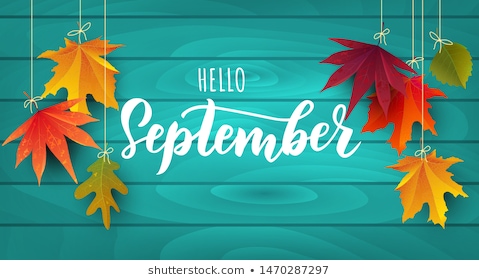 Faculty NewsВойти в айти)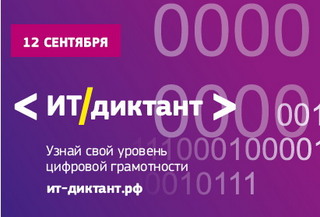 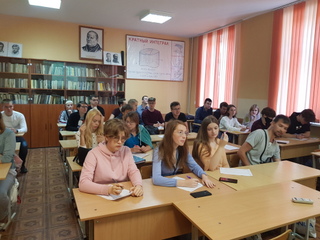 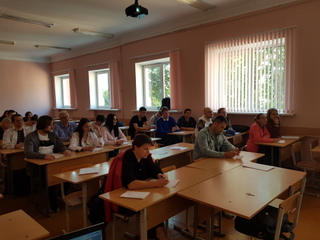 256 день в году в мире отмечается День программиста. Неофициальный, но уже традиционный, праздник отмечается на 256 день года во многих странах мира. Символическое для программистов число 256 соответствует количеству чисел, которые можно представить с помощью одного 8-битного байта. В високосном 2020 году 256 день года попадает на 12 сентября.В этот день Гомельский государственный университет имени Франциска Скорины выступил региональной площадкой для проведения масштабной образовательной акции «Всероссийский диктант по информационным технологиям». ИТ-диктант — это набор заданий разного уровня сложности, от основ работы с компьютерной техникой и навыков использования Интернет-ресурсов до познаний в таких темах, как блокчейн и интернет вещей. Задания были разделены по уровню сложности и по следующим категориям:
«Основы компьютерной грамотности»,  «Использование цифровых устройств»,  «Поиск информации»,  «Цифровые способы и средства коммуникации»,  «Производство цифрового контента», «Критическое восприятие информации», «Информационная безопасность», «Сквозные технологии».В стенах Гомельского государственного университета имени Ф. Скорины приняли участие в ИТ-диктанте студенты, магистранты, а также представители гомельских предприятий и организаций. Также узнать свой уровень цифровой грамотности можно было в online формате на сайте http://ит-диктант.рф.Участие в акции позволило получить независимую оценку уровня цифровой грамотности населения. Важность таких акций заключается в привлечении внимания к важности компьютерных знаний как в профессиональной деятельности, так и в повседневной жизни. Проверкой своего уровня цифровой грамотности заинтересовались граждане России, Казахстана, Беларуси, Таджикистана, США, Великобритании, Франции, Финляндии, Нидерландов.EventsСотрудничество с ИООО «Эксадел»В рамках сотрудничества ИООО «Эксадел» и кафедры фундаментальной и прикладной математики проведен цикл обучающих семинаров «Основы машинного обучения» для студентов специальности «Экономическая кибернетика».Лектором выступил выпускник специальности «Экономическая кибернетика», ведущий инженер ИООО «Эксадел», кандидат физико-математических наук Евгений Николаевич Мысловец.На семинаре рассматривались вопросы, связанные с многомерной линейной регрессией, полиномиальной линейной регрессий, регуляризацией, бинарной классификацией и логистической регрессией. Студенты выполняли работы на языке программирования Phyton. Указанные темы были логическим продолжением изучаемых студентами специальности курсов «Эконометрика» и «Многомерный статистический анализ».Данный цикл семинаров является важной составляющей при подготовке будущих специалистов в области машинного обучения и Big Data.Кафедра фундаментальной и прикладной математики выражает глубокую благодарность ИООО «Эксадел» за поддержку в области подготовки высококвалифицированных специалистов. Особая благодарность Е.Н.Мысловцу, который всегда находит возможность при плотном графике работы пообщаться со студентами, провести цикл семинаров, поучаствовать в мероприятиях кафедры и факультета..  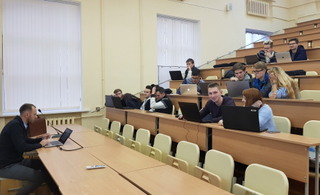 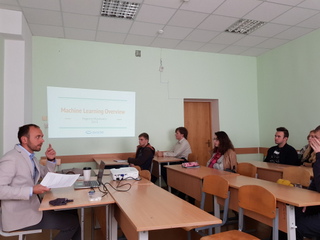 Google Pixel phone 'designed for economic downturn'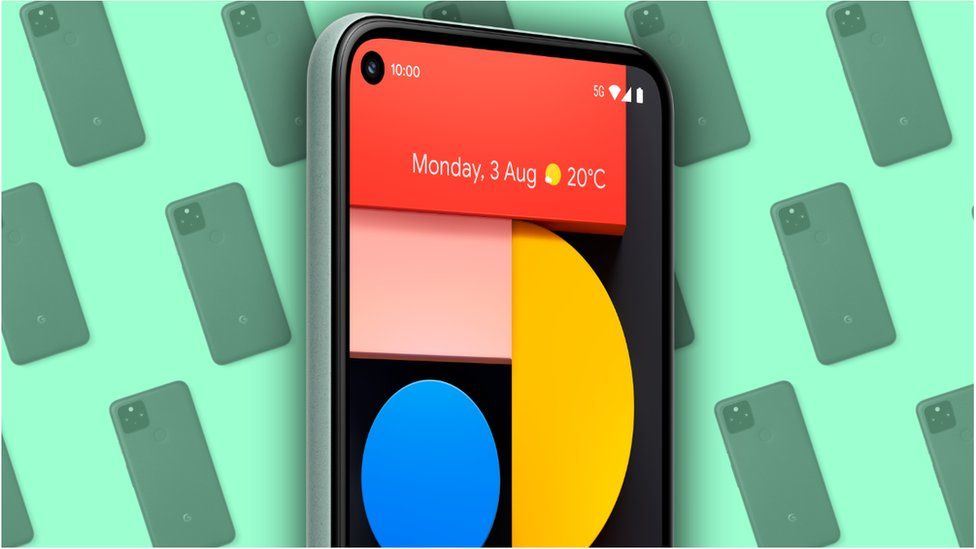 Google's hardware chief has said its new flagship smartphone was designed to go on sale during an economic downturn.As a result, the Pixel 5 has abandoned some of its predecessor's headline features and runs on a slower chip in order to be sold at a lower price.However, it does gain 5G connectivity and some new photography capabilities.Experts say it will face tough competition from other mid-range Android handsets, but the included bundle of Google services could help."To not bring to market a true flagship demonstrates Google is now thinking about the market in a very different way than it was last year," commented Ben Stanton from the tech consultancy Canalys."And on a price-specs basis alone, Google will probably lose to Samsung and Chinese competitors."Its key selling point, however, remains that it offers a stock Android experience with superfast updates."This is a reference to the fact that many other Android device-makers layer their own proprietary user interfaces on top of Google's operating system, and typically take longer to offer software updates.The Pixel 5 will cost $699/£599, and has a 6in (15.2cm) display and 128 gigabytes of storage. That compares to the $999/£929 price of last year's top-end 6.3in Pixel 4XL.Google also unveiled a 5G-enabled version of its existing Pixel 4a, which will cost £499.(https://www.bbc.com/news/technology-54337766)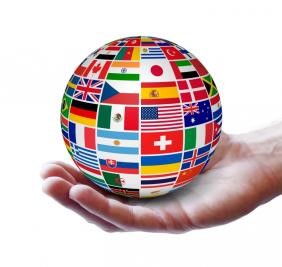 IT Review 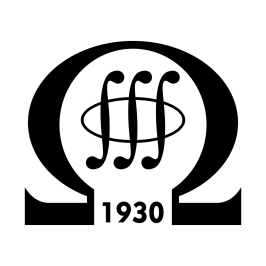 Cтуденческая газета кафедры английского языка ГГУ им. Ф. Скорины, № 3/2020. Наш адрес: 246019, г. Гомель, ул. Советская, 102, аудитория 3-19 